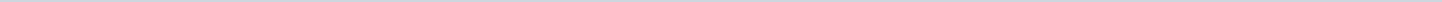 Index (1 onderwerp)1 Brf OD IJsselland, Jaarstukken, zaaknr 617119, 20200416Brf OD IJsselland, Jaarstukken, zaaknr 617119, 20200416MetadataDocumenten (11)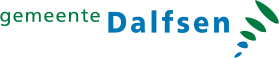 Gemeente DalfsenAangemaakt op:Gemeente Dalfsen28-03-2024 21:40Ingekomen stukPeriode: 2024Laatst gewijzigd28-05-2020 11:37ZichtbaarheidOpenbaarStatusTer afdoening in handen van het college stellen#Naam van documentPub. datumInfo1.Brf OD IJsselland, Jaarstukken, zaaknr 617119, 20200416 116-04-2020PDF,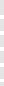 22,94 KB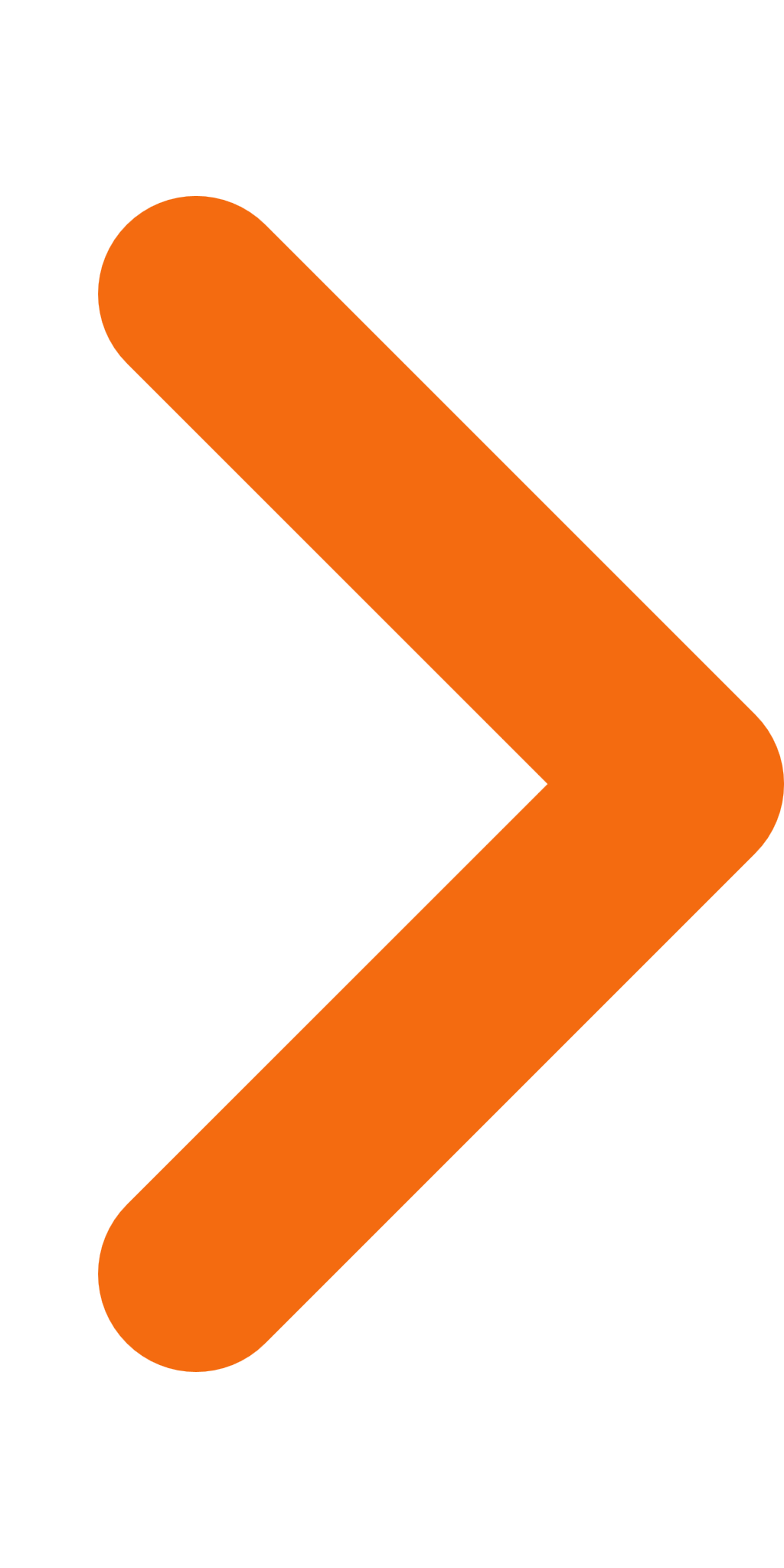 2.Brf OD IJsselland, Jaarstukken, zaaknr 617119, 20200416 216-04-2020PDF,242,70 KB3.Brf OD IJsselland, Jaarstukken, zaaknr 617119, 20200416 316-04-2020PDF,569,90 KB4.Brf OD IJsselland, Jaarstukken, zaaknr 617119, 20200416 416-04-2020PDF,166,25 KB5.Brf OD IJsselland, Jaarstukken, zaaknr 617119, 20200416 516-04-2020PDF,10,70 MB6.Brf OD IJsselland, Jaarstukken, zaaknr 617119, 20200416 616-04-2020PDF,185,98 KB7.Brf OD IJsselland, Jaarstukken, zaaknr 617119, 20200416 716-04-2020PDF,7,92 MB8.Brf OD IJsselland, Jaarstukken, zaaknr 617119, 20200416 816-04-2020PDF,196,13 KB9.Brf OD IJsselland, Jaarstukken, zaaknr 617119, 20200416 916-04-2020PDF,5,30 MB10.Brf OD IJsselland, Jaarstukken, zaaknr 617119, 20200416 1016-04-2020PDF,443,49 KB11.Brf OD IJsselland, Jaarstukken, zaaknr 617119, 20200416 1116-04-2020PDF,228,00 KB